Publicado en  el 20/06/2014 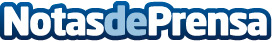 28 Fomento inicia la renovación de las concesiones de autobusesDatos de contacto:Nota de prensa publicada en: https://www.notasdeprensa.es/28-fomento-inicia-la-renovacion-de-las_1 Categorias: Logística http://www.notasdeprensa.es